Túrakód: F_Kurc-m-2,8 /  Táv.: 2,8 km  Szintidő: 0:24 óra, (átlagseb.: 7 km/h  /  Frissítve: 2021-12-02Túranév: Szent-S-kör / Terepfutó_Kurca-mentén-2,8 kmRésztávokhoz javasolt rész-szintidők (kerekített adatok, átlagsebességgel kalkulálva):Feldolgozták: Baráth László, Hernyik András, Valkai Árpád, 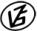 Tapasztalataidat, élményeidet őrömmel fogadjuk! 
(Fotó és videó anyagokat is várunk.)RésztávRésztávRész-szintidőRész-szintidőF_Kurc-m-2,8_1-rtRajt-Cél (Dózsa-ház) - Kurca-mentén / 10:020:02F_Kurc-m-2,8_2-rtKurca-mentén / 1 - Kurca-mentén / 20:070:09F_Kurc-m-2,8_3-rtKurca-mentén / 2 - Kurca-mentén / 30:080:18F_Kurc-m-2,8_4-rtKurca-mentén / 3 - Kurca-mentén / 40:030:21F_Kurc-m-2,8_5-rtKurca-mentén / 4 - Rajt-Cél (Dózsa-ház)0:030:24